МУНИЦИПАЛЬНОЕ КАЗЕННОЕ УЧРЕЖДЕНИЕ«УПРАВЛЕНИЕ ОБРАЗОВАНИЯ КЕЖЕМСКОГО РАЙОНА»  (МКУ «УО КЕЖЕМСКОГО РАЙОНА»)ПРИКАЗ08.09.2022 г										№ 73/1-ог. Кодинск«Об утверждении плана мероприятий по развитию муниципальной психологической службы Кежемского района» 	Руководствуясь законом «Об образовании в Российской Федерации» от 29.12.2012 г. № 273-ФЗ; Концепцией развития психологической службы в системе общего образования и среднего профессионального образования в РФ на период до 2025 года, утверждённой Министерством Просвещения РФ от 20.05.2022 г. № СК-7/07вн; организационно-функциональной моделью психологической службы в системе образования Красноярского края, утвержденной Министерством образования Красноярского края от 11.045.2022 г.,                                          	ПРИКАЗЫВАЮ:Утвердить план мероприятий по развитию муниципальной психологической службы Кежемского района до 2025 года (Приложение 1).Обеспечить реализацию плана мероприятий по развитию муниципальной психологической службы координатору муниципальной психологической службы Киселевой Т.Ю., заведующему психолого-медико-педагогической комиссией.Контроль за исполнением настоящего приказа оставляю за собой.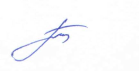 И. о. руководителя                                                                                           Л.Н. Перетягина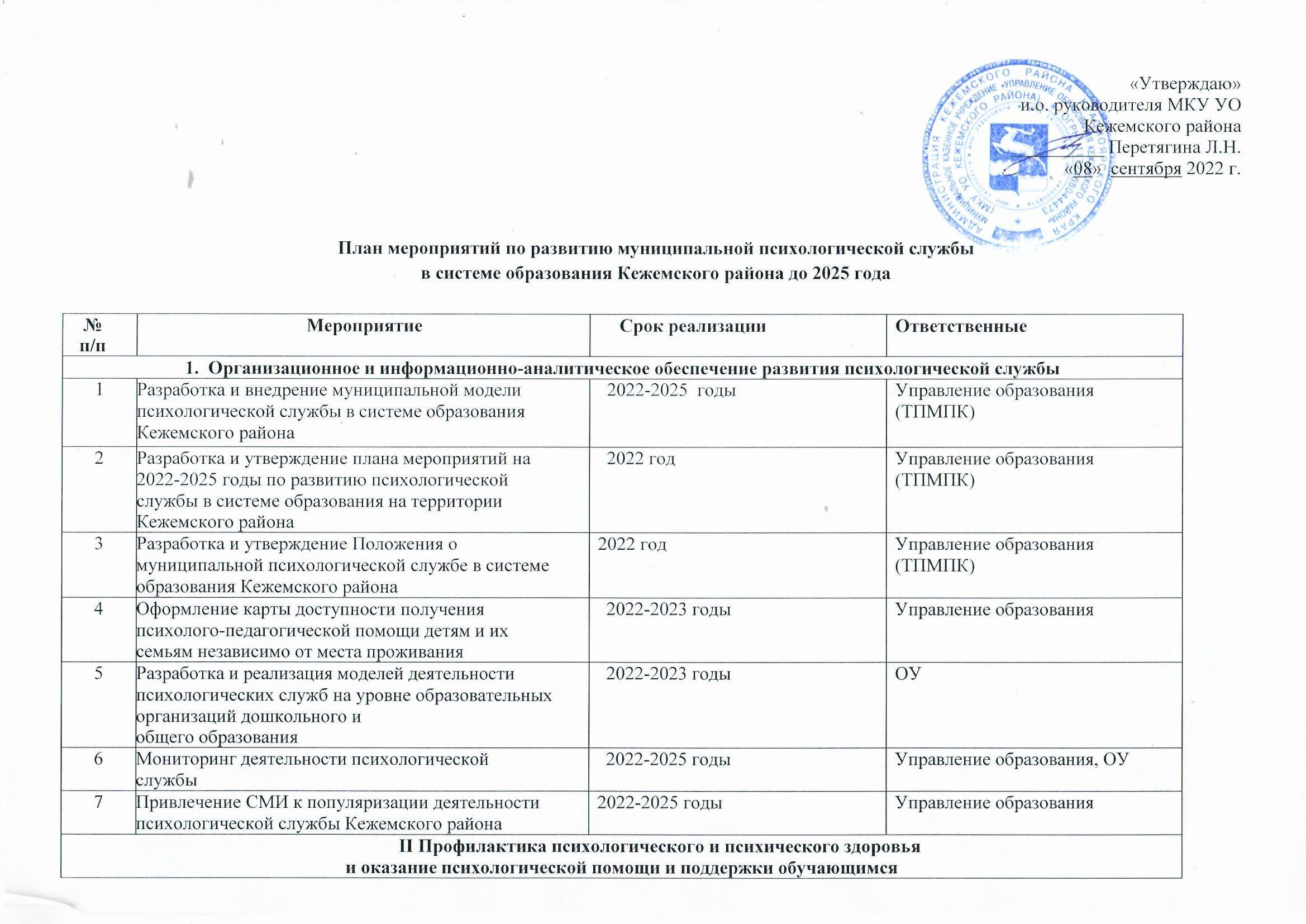 .8Организация и проведение профилактических, информационно-просветительских мероприятийдля обучающихся по вопросам психологического и психического здоровья2022–2025 годыОУ, ТПМПК9Организация и проведение обучающих мероприятий для педагогов, специалистов сопровождения по вопросам психологическойподдержки на муниципальном уровне, уровне образовательных организаций2022–2025 годыУправление образования10Функционирование психолого-педагогических консилиумов в организациях дошкольного и общего образования2021-2025 годыОУ, ТПМПК11Проведение социально-психологического тестирования, направленного на раннее выявление незаконного потреблениянаркотических средств и психотропных веществ (далее - СПТ), а также мероприятий по использованию его результатов2022-2025 годыУправление образования, ОУ12Совершенствование деятельности по выявлению и оказанию ранней коррекционной помощи2022-2025 годыТПМПК, ЦРБIII. Организация профессионального сопровождения педагогических и руководящих работниковIII. Организация профессионального сопровождения педагогических и руководящих работниковIII. Организация профессионального сопровождения педагогических и руководящих работниковIII. Организация профессионального сопровождения педагогических и руководящих работников13Организация и проведение муниципальных этапов краевых профессиональных конкурсов специалистов сопровождения; муниципального конкурса «Ступени мастерства».2023-2025Управление образования, ОУ14Организация участия педагогов, специалистов сопровождения Кежемского района вмежведомственных окружных семинарах«Обеспечение противодействия идеологии насилия, профилактики буллинга, деструктивного, суицидального поведенияподростков»2022-2025 годыУправление образования, ОУ15Организация работы по повышениюквалификации педагогических работников, в т.ч. специалистов сопровождения2022-2025 годыУправление образования, ОУ16Вовлечение педагогов в деятельность краевых сетевых методических сообществ.2022-2025 годыММС, ОУIV. Организация психологического консультирования родителей (законных представителей) обучающихсяIV. Организация психологического консультирования родителей (законных представителей) обучающихсяIV. Организация психологического консультирования родителей (законных представителей) обучающихсяIV. Организация психологического консультирования родителей (законных представителей) обучающихся17Деятельность консультационных пунктов по оказанию услуг психолого-педагогической, методической и консультативной помощигражданам, имеющим детей.2021-2025 годыТПМПК, ОУ18Организация и проведение информационно- просветительских мероприятий для родителей (законных представителей), направленных на повышение их компетентности в вопросах психологического и психического здоровья. 2022-2025 годыТПМПК, ОУ